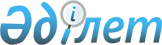 Об определении мест для размещения агитационных печатных материаловПостановление акимата Целиноградского района Акмолинской области от 29 июня 2021 года № А-3/213. Зарегистрировано в Министерстве юстиции Республики Казахстан 7 июля 2021 года № 23295.
      В соответствии с Конституционным законом Республики Казахстан "О выборах в Республике Казахстан", Законом Республики "О местном государственном управлении и самоуправлении в Республике Казахстан", акимат Целиноградского района ПОСТАНОВЛЯЕТ:
      1. Определить места для размещения агитационных печатных материалов, согласно приложению к настоящему постановлению.
      2. Признать утратившим силу постановление акимата Целиноградского района "Об определении мест для размещения агитационных печатных материалов и предоставлении кандидатам помещений для встреч с избирателями" от 8 июня 2020 года № А-3/153 (зарегистрировано в Реестре государственной регистрации нормативных правовых актов № 7882).
      3. Контроль за исполнением настоящего постановления возложить на руководителя аппарата акима Целиноградского района Оспанова С.Б.
      4. Настоящее постановление вводится в действие по истечении десяти календарных дней после дня его первого официального опубликования.
      "СОГЛАСОВАНО" Места для размещения агитационных печатных материалов
      Сноска. Приложение с изменениями, внесенными постановлением акимата Целиноградского района Акмолинской области от 24.12.2021 № А-3/455 (вводится в действие по истечении десяти календарных дней после дня его первого официального опубликования); от 16.02.2023 № А-2/52 (вводится в действие по истечении десяти календарных дней после дня его первого официального опубликования).
					© 2012. РГП на ПХВ «Институт законодательства и правовой информации Республики Казахстан» Министерства юстиции Республики Казахстан
				
      Аким Целиноградского района

Б.Оспанбеков

      Целиноградская районнаятерриториальнаяизбирательная комиссия
Приложение к постановлению
Аким Целиноградского района
от 29 июня 2021 года
№ А-3/213
№ п/п
Наименование населенного пункта
Места для размещения агитационных печатных материалов
1.
село Акмол
улица Гагарина, 1, здание коммунального государственного учреждения "Общеобразовательная школа села Акмол отдела образования по Целиноградскому району управления образования Акмолинской области".
2.
село Акмол
улица Гагарина, 12, здание государственного коммунального казенного предприятия "Районный дом культуры" при отделе культуры и развития языков Целиноградского района.
3.
село Отемис
улица Борташ, 5, здание сельского клуба государственного учреждения аппарата акима сельского округа Акмол.
4.
село Нуресиль
улица Кажымукана, 2 А, здание "Сельский дом культуры села Нуресиль" государственного коммунального казенного предприятия "Районный дом культуры" при отделе культуры и развития языков Целиноградского района.
5.
село Раздольное 
улица Алтынсарина, 27, здание коммунального государственного учреждения "Начальная школа села Раздольное отдела образования по Целиноградскому району управления образования Акмолинской области".
6.
село Жана Жайнак
улица Теректи, 20, здание коммунального государственного учреждения "Общеобразовательная школа села Жана Жайнак отдела образования по Целиноградскому району управления образования Акмолинской области".
7.
село Кабанбай батыра
улица Бирлик, 1 А, здание "Сельский дом культуры села Кабанбай батыра" государственного коммунального казенного предприятия "Районный дом культуры" при отделе культуры и развития языков Целиноградского района.
8.
село Кызылжар
улица Бейбитшилик, 21, здание коммунального государственного учреждения "Общеобразовательная школа села Кызылжар отдела образования по Целиноградскому району управления образования Акмолинской области".
9.
село Сарыадыр 
улица Орталык, 10, офис товарищества с ограниченной ответственностью "Нура".
10.
село Нура
улица Орталык, 14, здание товарищества с ограниченной ответственностью "Нура".
11.
село Караоткель
улица Кенесары хан, 2 Д, здание коммунального государственного учреждения "Общеобразовательная школа № 2 села Караоткель отдела образования по Целиноградскому району управления образования Акмолинской области".
12.
село Караоткель
улица Пятилетки, 9 Б, здание коммунального государственного учреждения "Общеобразовательная школа № 1 села Караоткель отдела образования по Целиноградскому району управления образования Акмолинской области".
13.
село Каражар 
учетный квартал 070, строение 1, здание коммунального государственного учреждения "Общеобразовательная школа села Каражар отдела образования по Целиноградскому району управления образования Акмолинской области".
14.
село Жанажол 
улица Куанышбаева, 15, здание коммунального государственного учреждения "Основная средняя школа села Жанажол отдела образования по Целиноградскому району управления образования Акмолинской области".
15.
село Коянды
улица Аль-Фараби, 1, здание коммунального государственного учреждения "Общеобразовательная школа № 1 села Коянды отдела образования по Целиноградскому району управления образования Акмолинской области".
16.
село Шубар
улица Тауелсиздик, 19, здание коммунального государственного учреждения "Основная средняя школа села Шубар отдела образования по Целиноградскому району управления образования Акмолинской области".
17.
село Аккайын
улица Мира, 26, здание коммунального государственного учреждения "Центр оказания специальных социальных услуг "Шапагат".
18.
Исключена постановлением акимата Целиноградского района Акмолинской области от 24.12.2021 № А-3 /455 (вводится в действие по истечении десяти календарных дней после дня его первого официального опубликования).
19.
Исключена постановлением акимата Целиноградского района Акмолинской области от 24.12.2021 № А-3 /455 (вводится в действие по истечении десяти календарных дней после дня его первого официального опубликования).
20.
Исключена постановлением акимата Целиноградского района Акмолинской области от 16.02.2023 № А-2 /52 (вводится в действие по истечении десяти календарных дней после дня его первого официального опубликования).
21.
село Жалгызкудук
улица Бейбитшилик, 64 В, здание "Сельский дом культуры села Жалгызкудук" государственного коммунального казенного предприятия "Районный дом культуры" при отделе культуры и развития языков Целиноградского района.
22.
село Жарлыколь
улица Женис, 26/А, здание коммунального государственного учреждения "Общеобразовательная школа села Жарлыколь отдела образования по Целиноградскому району управления образования Акмолинской области".
23.
село Тасты
улица Мухтара Ауезова, 18/1, здание коммунального государственного учреждения "Общеобразовательная школа села Тасты отдела образования по Целиноградскому району управления образования Акмолинской области".
24.
село Акмечеть
улица Ыбырая Алтынсарина, строение 1, здание коммунального государственного учреждения "Общеобразовательная школа села Акмечеть отдела образования по Целиноградскому району управления образования Акмолинской области".
25.
станция Тастак
улица Астык, 11, здание коммунального государственного учреждения "Начальная школа станции Тастак отдела образования по Целиноградскому району управления образования Акмолинской области".
26.
село Арайлы
улица Жастар, 5 Б, здание коммунального государственного учреждения "Общеобразовательная школа села Арайлы отдела образования по Целиноградскому району управления образования Акмолинской области".
27.
село Тонкерис
улица Ахмет Байтурсынулы, 1, здание коммунального государственного учреждения "Общеобразовательная школа села Тонкерис отдела образования по Целиноградскому району управления образования Акмолинской области".
28.
село Ынтымак
улица Парасат, 12, здание коммунального государственного учреждения "Общеобразовательная школа села Ынтымак отдела образования по Целиноградскому району управления образования Акмолинской области".
29.
станция Косчеку
улица Алтынсарина, 6, здание коммунального государственного учреждения "Основная средняя школа станции Косчеку отдела образования по Целиноградскому району управления образования Акмолинской области".
30.
станция Жайнак
улица Жастар, 20, здание филиала акционерного общества "Қазақстан темір жолы".
31.
село Маншук
улица Атамекен, 5, здание коммунального государственного учреждения "Общеобразовательная школа села Маншук отдела образования по Целиноградскому району управления образования Акмолинской области".
32.
село Жанесиль
улица Болашак, 8, здание коммунального государственного учреждения "Общеобразовательная школа села Жанаесиль отдела образования по Целиноградскому району управления образования Акмолинской области".
33.
село Караменды батыра
улица Достык, 13, здание коммунального государственного учреждения "Основная средняя школа села Караменды батыра отдела образования по Целиноградскому району управления образования Акмолинской области".
34.
село Мортык
улица Абая, 7, здание сельского клуба государственного коммунального казенного предприятия "Районный дом культуры" при отделе культуры и развития языков Целиноградского района.
35.
село Оразак
улица Аубакирова, 2, здание коммунального государственного учреждения "Общеобразовательная школа села Оразак отдела образования по Целиноградскому району управления образования Акмолинской области".
36.
село Бирлик
улица Орталык, 3, здание коммунального государственного учреждения "Основная средняя школа села Бирлик отдела образования по Целиноградскому району управления образования Акмолинской области".
37.
село Родина
улица Школьная, 1, здание "Сельский клуб села Родина" государственного коммунального казенного предприятия "Районный дом культуры" при отделе культуры и развития языков Целиноградского района.
38.
село Садовое
улица Тауелсиздик, 19, здание "Сельский клуб села Садовое" государственного коммунального казенного предприятия "Районный дом культуры" при отделе культуры и развития языков Целиноградского района.
39.
село Зеленый Гай
улица Самал, 1, здание "Сельский клуб села Зеленый Гай" государственного коммунального казенного предприятия "Районный дом культуры" при отделе культуры и развития языков Целиноградского района.
40.
село Приречное
улица Ыбырая Алтынсарина, 40, здание коммунального государственного учреждения "Общеобразовательная школа села Приречное отдела образования по Целиноградскому району управления образования Акмолинской области".
41.
село Опан
улица Динмухаммеда Кунаева, 24, здание коммунального государственного учреждения "Основная средняя школа села Опан отдела образования по Целиноградскому району управления образования Акмолинской области".
42.
село Рахымжан Кошкарбаева
улица Бейбитшилик, 53, здание коммунального государственного учреждения "Общеобразовательная школа села Рахымжана Кошкарбаева отдела образования по Целиноградскому району управления образования Акмолинской области".
43.
село Сарыколь
улица Мира, 22, здание коммунального государственного учреждения "Основная средняя школа села Сарыколь отдела образования по Целиноградскому району управления образования Акмолинской области".
44.
село Преображенка
улица Нура, 32, здание коммунального государственного учреждения "Начальная школа села Преображенка отдела образования по Целиноградскому району управления образования Акмолинской области".
45.
село Софиевка
улица Кабанбай батыра, 35, здание коммунального государственного учреждения "Общеобразовательная школа села Софиевка отдела образования по Целиноградскому району управления образования Акмолинской области".
46.
Село Талапкер
улица Мухтара Ауезова, 23, здание коммунального государственного учреждения "Общеобразовательная школа села Талапкер отдела образования по Целиноградскому району управления образования Акмолинской области".
47.
Село Кажымукан
улица Мунайтпасова, 35, здание коммунального государственного учреждения "Общеобразовательная школа села Кажымукан отдела образования по Целиноградскому району управления образования Акмолинской области".
48.
Село Ыбырай Алтынсарина
улица Абая Кунанбаева, 33, здание коммунального государственного учреждение "Общеобразовательная школа села Ыбырая Алтынсарина отдела образования по Целиноградскому району управления образования Акмолинской области".
49.
Село Кызыл суат
улица Талгата Бегильдинова, 40/1, здание коммунального государственного учреждения "Общеобразовательная школа села Кызылсуат отдела образования по Целиноградскому району управления образования Акмолинской области".
50.
Село Шалкар
улица Иманбаева, 2, здание коммунального государственного учреждения "Общеобразовательная школа села Шалкар отдела образования по Целиноградскому району управления образования Акмолинской области".
51.
Село Каратомар
улица Нурпеисова, 17, здание коммунального государственного учреждения "Основная средняя школа села Каратомар отдела образования по Целиноградскому району управления образования Акмолинской области".
52.
Село Отаутускен
улица Калдаякова, 13/1, здание коммунального государственного учреждения "Начальная школа села Отаутускен отдела образования по Целиноградскому району управления образования Акмолинской области".